Протокол родительского собрания№1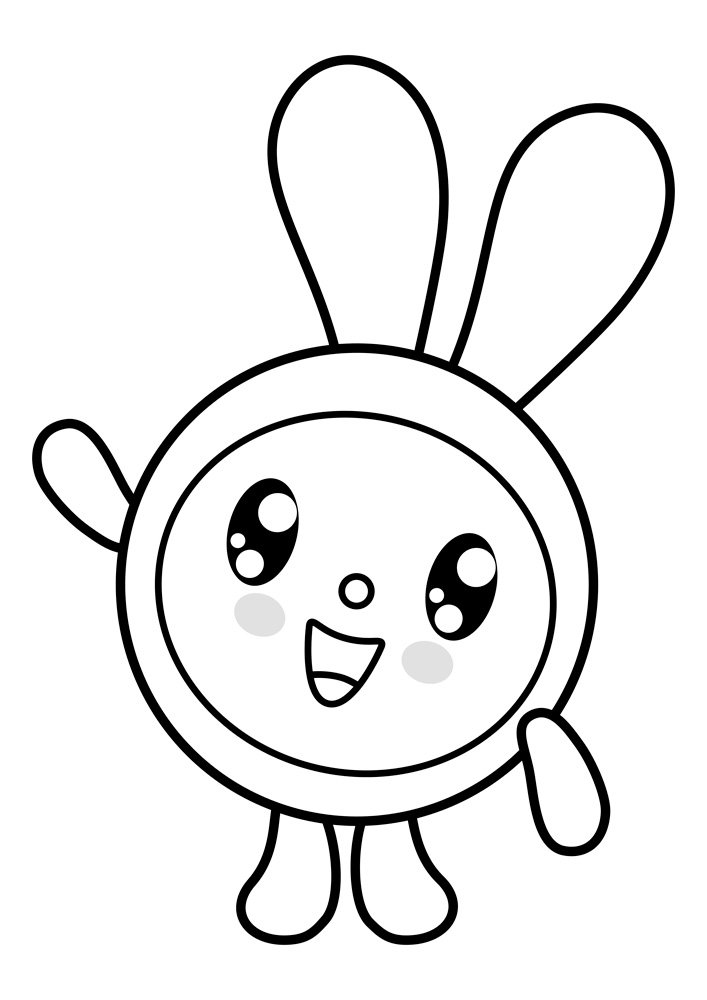 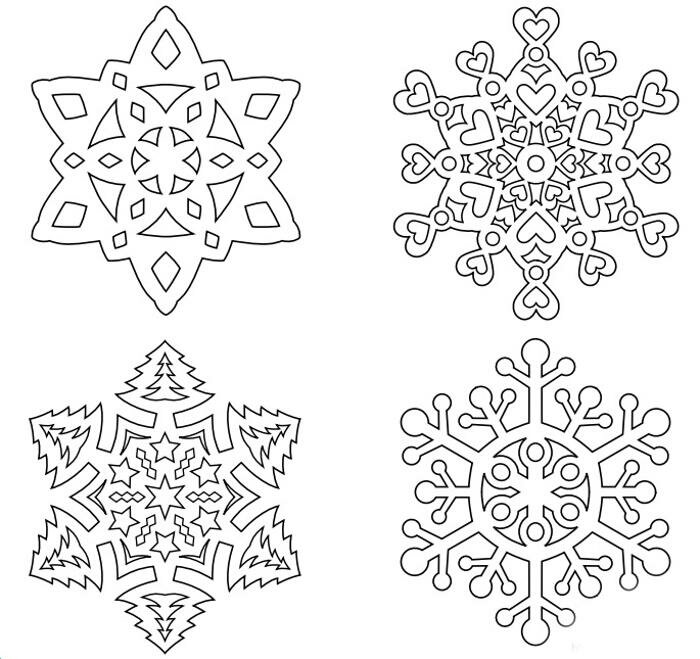                                                                                                                                       От 04.10.2019Тема: «Возрастные особенности детей. Адаптация детей  к ДОУ»Присутствовало:17 человекОтсутствовало:6 человек (по причине нахождения на рабочих местах)Повестка дня:Выбор родительского комитета на учебный годИнформация о ДОУ (докладчик: воспитатель мл. группы Колесникова Г.А.)Результаты адаптации, возрастные особенности детей 3-4 лет, навыки самообслуживания (докладчик: воспитатель мл. группы Юркова АН.)Ход собрания:              По 1 вопросу выбрали родительский комитет на учебный год, были выдвинуты кандидатуры:  Дралюк А.Н., Ковалёва В.Н., Эккерт Е.М., Рейснер Ю. В, Кашникова О.М., Драгунова Е.А., Матвеева И. А. Из предложенных кандидатур выбрали: председатель род. комитета: Кашникова О.М., секретарь: Эккерт Е. М., члены род. комитета: Рейснер Ю. В., Матвеева И.А.             Решение по 1 вопросу: утвердить состав род. комитета группы в следующем составе: председатель род. комитета:  Кашникова О.М., Секретарь: Эккерт Е. П. , Члены род. комитета:  Рейснер Ю. В., Матвеева И.А.Голосование:«за»-17 человек«против»-0 человек«воздержались»-0          По 2 вопросу выступила  воспитатель младшей группы Колесникова Г. А.  Она рассказала о программе , по которой работает ДОУ, об особенностях программы для детей младшего возраста. Также родителям была представлена информация о годовых задачах дет. Сада на текущий год. Воспитатель ознакомила родителей с сеткой занятий, с их продолжительностью, с режимом дня ДОУ.        Решение по 2 вопросу: соблюдать режим дня и придерживаться режима в выходные и празднечные дни дома, не пропускать детский сад без уважительной причины. Принимать активное участие в конкурсах. Согласно годовым задачам.Голосование: «зв»-16 человек«против»-0«воздержались» -1По 3 вопросу  выступила воспитатель младшей групы:Юркова А.Н. Она рассказала родителям. Что адаптация у детей прошла хорошо. Большая часть детейбыла переведена из 2 мл. группы и несколько детей были переведены из других дет. садов. Для вновь прибывших родителей воспитатель раздала памятки: «Адаптация ребёнка к ДОУ». В своём выступлении воспитатель познакомила родителей с возрастными особенностями детей 3-4 лет.  (приложение№1), напомнила о необходимости формирования самообслуживания у детей, рассказала  родителям . что должен уметь делать ребёнок 3-4 лет.)приложение №2»                Решение по 3 вопросу: принять к сведению данную информацию, прививать навыки самообслуживания в группе ДОУ и закреплять их дома. Ответственные: родители, воспитатели. Сроки исполнения: постоянно. Голосование: «за»-17 человек«против»-0«воздержался» 0   По 4 вопросу выступила воспитатель мл. группы Колесникова ГА. Воспитатель рассказала об основных факторах, способствующих сохранению и укреплению здоровья дошкольников в домашних условиях и условиях ДОУ, формирование у родителей мотивации ЗОЖ, ответственности за своё здоровьеим здоровье своих детей, повышением мастерства родителей по использованию здоровьесберегающих технологий в дом.условиях. (приложение№3)                   Решение по 4 вопросу: нести постоянную ответственность за здоровье детей, для укрепления здоровья детей использовать здоровьесберегающие  технологии в дом.              условиях. Голосование: «за»-единоглассно.                             Проект решения род. собрания: 1. Утвердить состав род. комитета группы на учебный год в следующем составе: председатель род. комитета:  Кашникова О.М., Секретарь: Эккерт Е. П. , Члены род. комитета:  Рейснер Ю. В., Матвеева И.А.2. прививать детям навыки самообслуживания . ответственные: родители, воспитатели.3. нести постоянную ответственность за здоровье детей, для укрепления здоровья детей использовать здоровьесберегающие технологии в дом. условиях.Председатель род.комитета: Кашникова О.М.Секретарь: Эккерт Е.П.